Website additionsLEAD Sponsor (add sponsor level)(2nd highest $ category under Premier Lead Sponsor)Sun Power Solar at https://www.positiveenergysolar.com/about-us/who-we-are/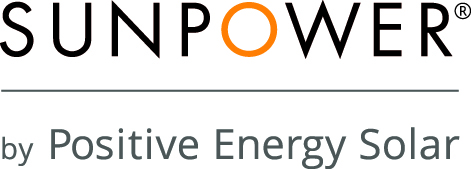 BAND Sponsor http://www.deborahtrouw.wrfa.com/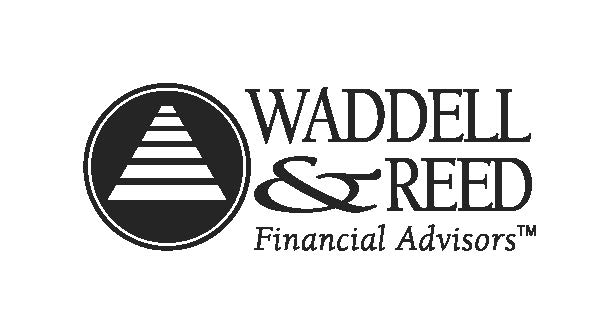 Media Sponsor Add a fourth sponsor—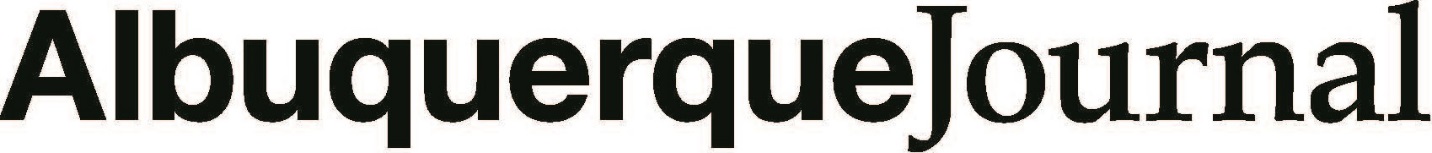 https://www.abqjournal.com/northPartner Sponsors No changesSupporter Sponsor Add the names:DMC Construction http://www.dmaahsconstruction.com/ (logo coming)Jennifer and Jimmy Day (no link)Monica McLin, Keller Williams Realty http://www.kw.com/kw/agent/monicamclin